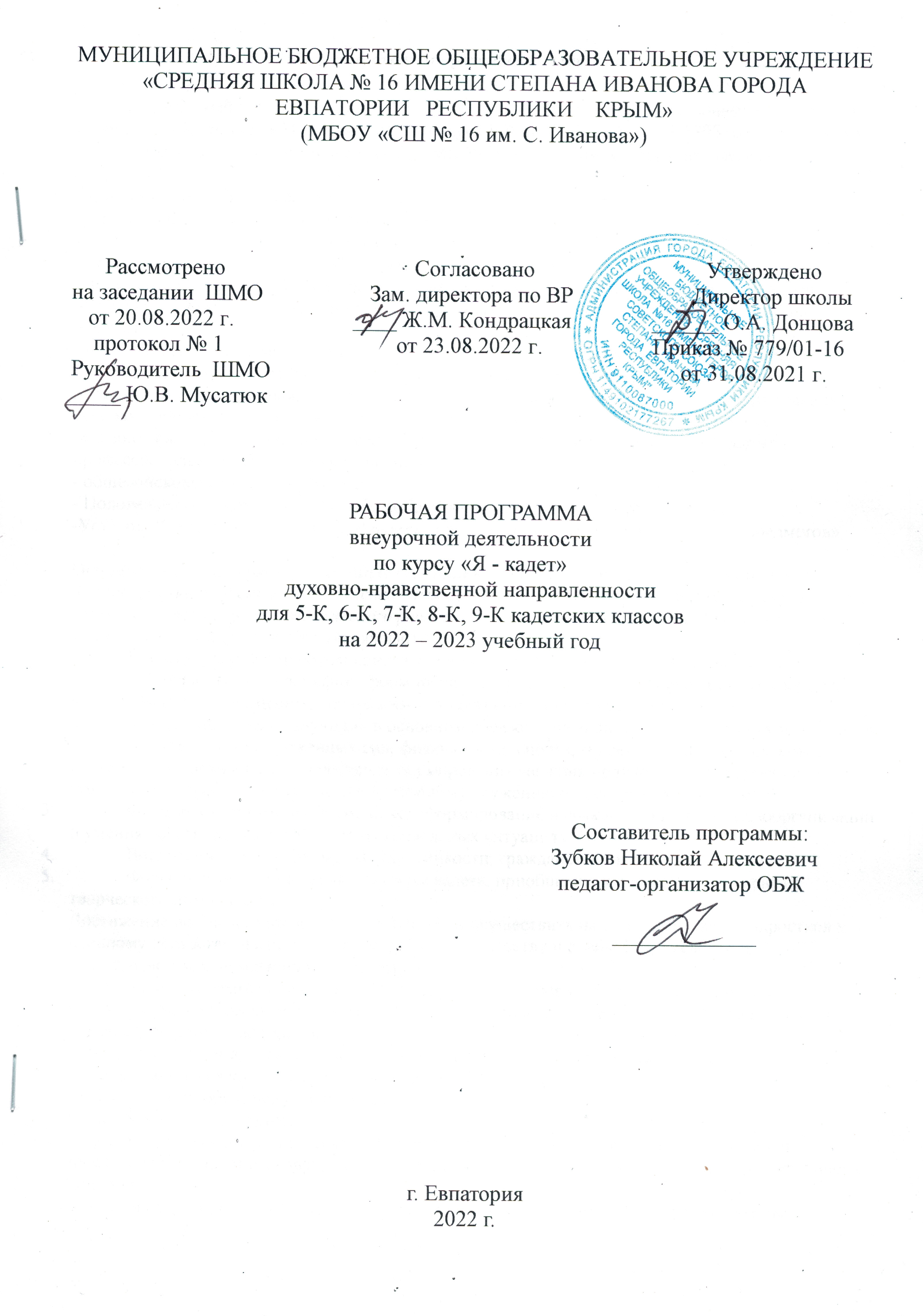 Рабочая программа разработана на основании:          Федеральный государственный образовательный стандарт основного общего образования, утвержденный приказом Минобразования и науки РФ от 17.12.2010 г.   № 1897 (с изменениями)             Программа кадетского образования МБОУ «СШ № 16им. С. Иванова» разработана в соответствии с:- законом РФ «Об образовании»;- законом РФ «О воинской обязанности и военной службе»;- постановлением Правительства Российской Федерации от 15.11.1997 г. N 1427 "Об утверждении Типового положения о кадетской школе»;- приказом от 15 февраля 2010 года № 117 Министерства Образования и науки Российской Федерации «Об утверждении Типового положения о кадетской школе и кадетской школе-интернате»;-приказом Министерства Обороны Российской Федерации и Министерства Образования и Науки Российской Федерации от 24 февраля 2010 г. №96 №134 «Об утверждении инструкции об организации обучения граждан РФ начальным знаниям в области обороны и их подготовки по основам военной службы в образовательных учреждениях среднего (полного) общего образования, образовательных учреждениях начального профессионального и среднего профессионального образования в учебных пунктах»;- общевойсковыми уставами ВС РФ;- Положением о кадетском классе общеобразовательных школ Республики Крым;-Уставом МБОУ «СШ №16 им. С. Иванова» с углубленным изучением отдельных предметов» Основная цель программы – социальное становление, патриотическое воспитание и формирование активной гражданской позиции обучающихся в процессе интеллектуального, духовно-нравственного и физического развития, подготовка их к защите Отечества.Основными задачами программы являются:Развитие мотивации обучающихся к познанию важнейших духовно-нравственных ценностей, отражающих специфику формирования и развития нашего общества и государства, национального самосознания, образа жизни, миропонимания и судьбы россиян.Компенсация отсутствующих в основном образовании знаний, умений и навыков в области истории Отечества и Вооруженных сил, физкультуры, спорта, гигиены, медицины; развитие интереса к воинским специальностям и формирование желания получить соответствующую подготовку; выработка готовности к достойному служению обществу и государству.Физическое развитие обучающихся, формирование навыков дисциплины, самоорганизации и умения действовать в сложных и экстремальных ситуациях.Воспитание силы воли, мужества, стойкости, гражданственности и патриотизма.Формирование личностной культуры кадета, приобщение к искусству и раскрытие творческого потенциала.Достижение поставленных задач предполагается осуществить на основе интереса подростков к военному искусству, физической силе и красоте, мужеству и стойкости, смелости и решительности, стремлению к самоутверждению.Реализацию программы предлагается осуществлять на основе следующих принципов:•гуманистических начал, многообразия и вариантности форм организации жизнедеятельности и образования детей и подростков;•приоритета интересов каждого обучающегося и учета его интеллектуальных и психофизиологических личностных особенностей;•непрерывности образования и воспитания;•воспитывающего обучения;•учета специфических региональных особенностей культуры, экологии и условий жизни;•обеспечение подростку комфортной эмоциональной среды - «ситуации успеха» и развивающего общения;•содействие выбору индивидуального образовательного маршрута и темпа его освоения.Основные направления:            Кадетские классы реализуют общеобразовательные программы начального, основного общего, среднего (полного) образования, определяемые государственными образовательными стандартами, и дополнительные образовательные программы, имеющие целью расширение кругозора и военную подготовку учащихся по следующим направлениям:духовно-нравственное и патриотическое воспитание;                     изучение истории России и Вооруженных Сил России;художественно-эстетическое воспитание;физическое развитие и спортивно - оздоровительная работа;историко-краеведческое воспитание;освоение хореографии, этики и психологии общения.Программа рассчитана на обучение и воспитание обучающихся 5-9-х кадетских классов.Планируемые результаты освоения курса внеурочной деятельности.- создание условий для интеллектуального, культурного, физического и нравственного развития личности обучающихся (кадетов), - воспитание гражданственности и патриотизма, формирование готовности к служению Отечеству на гражданском и военном поприще. -расширение и углубление знаний по истории Отечества; -воспитание инициативного, самостоятельного, государственно мыслящего патриота, готового брать на себя ответственность за судьбу страны.             Прогнозируемый результат:-  усвоение учащимися школы основных нравственных ценностей и норм поведения в кадетском классе.-  готовность воспитанников стать достойными кадетами, усвоение кадетами ценностей на примере истории кадетского движения;                                                                      Требованияк личностным, метапредметным и предметным результатам:В результате изучения данного курса личностных результатов:-     определять и высказывать под руководством педагога самые простые общие для всех людей правила поведения при сотрудничестве (этические нормы);-    в предложенных педагогом ситуациях общения и сотрудничества, при поддержке других участников группы и педагога, делать выбор, как поступить, опираясь на этические нормы;-   уважение к своему народу, к другим народам, принятие ценностей других народов;-   ценить и принимать следующие базовые ценности: «добро», «терпение», «родина», «природа», «семья», «мир», «настоящий друг», «справедливость», «желание понимать друг друга», «понимать позицию другого», «народ», «национальность» и т.д.-   оценка жизненных ситуаций и поступков героев художественных текстов с точки зрения общечеловеческих норм, нравственных и этических ценностей, ценностей гражданина России; -     получить навыки основ военного дела.Метапредметные результаты:Регулятивные УУД:-     определять и формулировать цель деятельности с помощью педагога;-     проговаривать последовательность действий;-    учиться высказывать свое предположение (версию);-    учиться работать по предложенному педагогом плану;-    учиться отличать верно выполненное задание от неверного;-    учиться совместно с педагогом и другими учениками давать эмоциональную оценку деятельности товарищей.Познавательные УУД:-   уметь строить рассуждения в форме связи простых суждений об объекте, его строении, свойствах и связях;-   владеть общим приемом решения учебных задач;-   осуществлять расширенный поиск информации с использованием ресурсов библиотеки, образовательного пространства родного края (малой родины);-  учиться добывать новые знания: находить ответы на вопросы, используя свой жизненный опыт, информацию, полученную от педагога, и используя учебную литературу;- осуществлять поиск необходимой информации для выполнения учебных заданий;Коммуникативные УУД:- учиться выражать свои мысли;- учиться объяснять свое несогласие и пытаться договориться;- овладевать навыками сотрудничества в группе в совместном решении учебной задачи.- соблюдать простейшие нормы речевого этикета: здороваться, прощаться, благодарить;- отстаивать свою точку зрения, соблюдая правила речевого этикета;- критично относиться к своему мнению. Уметь взглянуть на ситуацию с иной позиции и договариваться с людьми иных позиций.- участвовать в работе группы, распределять роли, договариваться друг с другом. Предвидеть последствия коллективных решений.Кадет научится:- основные факты, тенденции, явления, характеризующие целостность и системность исторического процесса развития военного образования в России;- историческую обусловленность процессов, влияющих на создание и реформирование системы военного образования;- особенности системы военного образования по сравнению с общеобразовательной системой в России в различные периоды ее истории; -    основам военного дела.По огневой подготовке - историю создания ручного стрелкового оружия;- историю создания и развития пневматического оружия;- назначение, устройство, принцип действия пневматических винтовок и пистолетов;- знают меры безопасности при обращении с оружием и при проведении учебных стрельб.- ведению прицельного и правильного ведения огня из стрелкового оружия.По обеспечению безопасности - сигналы гражданской обороны;- индивидуальные средства защиты органов дыхания;- действия при ЧС и террористической угрозе;- правила оказание первой помощи.По строевой подготовке кадеты   - что такое строй и основные положения строевого устава ВС РФ.-выполнение строевых приёмов без оружия и с оружием. Кадет получит возможность научиться:- проводить поиск исторической информации в источниках различного типа;- критически анализировать источники исторической информации;- выявлять историческую информацию не только из литературных источников, но из знаковых систем и иллюстративного материала (карт, таблиц, схем, фотографий и т.д.); - различать в исторической информации факты и мнения, исторические описания и исторические объяснения;- устанавливать причинно-следственные связи между явлениями; - участвовать в дискуссиях по военно-исторической тематике, владеть терминологией, уметь убедительно и основательно доказывать свою точку зрения;- представлять результаты изучения исторического материала в формах конспекта, реферата, рецензии, презентации, проекта.По огневой подготовке - разбирать, собирать, чистить и смазывать пневматическое оружие;- умеют стрелять из пневматического оружия;- выполнять разборку-сборку АКМ;- снаряжать магазин автомата патронами.По обеспечению безопасности населения - правильно подбирать средства индивидуальной защиты (противогаз, респиратор) и пользоваться ими;- производить осмотр, сборку и укладку противогаза;- изготавливать ватно-марлевые повязки;- уметь останавливать кровотечение.По строевой подготовке- выполнять команды и одиночные строевые приемы без оружия и с оружием;- выполнять перестроение в одно и двух-шереножный строй;- выполнять групповые строевые приемы; Содержание учебного курса «Я – КАДЕТ»                                                              Тематическое планирование               Календарно тематическое планирование для 5-К класса                 Календарно тематическое планирование для 6-К класса                           Календарно-тематическое планирование для 7-К класса                         Календарно-тематическое планирование для 8-К класса            Календарно-тематическое планирование для 9-К класса                                 История кадетского движения – 2 часа.                                 История кадетского движения – 2 часа.1.Кадет – это звучит гордо. Истории кадетского движения2.Воинские ритуалы.Основы военного дела. - 31 час.Основы военного дела. - 31 час.3.Строевые приёмы без оружия. (Строевая стойка. Движение строевым шагом на месте и в движении.)4.Строевые приёмы без оружия. (Строевая стойка. Движение строевым шагом на месте и в движении.)5. Строевые приёмы без оружия. (Повороты на месте.)6.Строевые приёмы без оружия. (Повороты в движении.)7.Строевые приёмы без оружия. (Строи и управления ими.)8.Строевые приёмы без оружия. (Выход из строя и возвращение в строй. Подход к начальнику и отход от него.)9.Строевая подготовка. (Отдание воинской чести на месте и в движении.)10.Строи отделения, взвода (Движение в составе подразделения)11.Строи отделения, взвода (Движение в составе подразделения)12.Строевые приёмы с оружием.13.Строевые приёмы с оружием.14.История развития стрелкового оружия.15.Автомат АК-74 и его модификации. Сборка, разборка. Уход за оружием.16.Выполнение нормативов по огневой подготовке (№12,13)17Выполнение нормативов по огневой подготовке (№12,13)18.Организация проведения стрельб. Правила безопасного обращения с оружием и боеприпасами.19.Изготовка к стрельбе. Прицеливание. Дыхание. Психологическая подготовка при стрельбе. Ведение огня.20.Выполнение упражнения практических стрельб в стрелковом тире из пневматической винтовки из положения «сидя».21.Выполнение упражнения практических стрельб в стрелковом тире из пневматической винтовки из положения «сидя».22.Выполнение упражнения практических стрельб из пневматической винтовки из положения «стоя с упора».23.Выполнение упражнения практических стрельб из пневматической винтовки из положения «стоя с упора».24.Выполнение упражнения практических стрельб из пневматической винтовки из положения «стоя с упора».25.Обеспечение кадетом личной безопасности в повседневной жизни.26.Первая помощь пострадавшим и ее значение.27.Строи отделения, взвода. Движение строевым шагом в составе подразделения.28.Строи отделения, взвода. Движение строевым шагом в составе подразделения.29.Строи отделения, взвода. Движение строевым шагом в составе подразделения.30.Строи отделения, взвода. Движение строевым шагом в составе подразделения.31.Строи отделения, взвода. Движение строевым шагом в составе подразделения.32.Строи отделения, взвода. Движение строевым шагом в составе подразделения.33.Первая помощь при различных видах травм.34.Правила поведения на водоёмах.                                                                 Итого – 34 часа                                                                 Итого – 34 часа№ разделаНаименование темУчебные часы1.История кадетского движения2 часа2.Основы военного дела.32 часИтого:34 часа№ п/п№ п/пДатаДатаНаименование разделов и темы занятийПланФактПланФактНаименование разделов и темы занятий1.06.09.История кадетства. Правила жизни кадет.2.13.09.Строевая стойка. Выполнение команд «Равняйсь!», «Смирно!», «Вольно!», «Разойдись!»3.20.09.Строевая стойка. Выполнение команд «Равняйсь!», «Смирно!», «Вольно!», «Разойдись!»4.27.09.Строевой шаг. (по разделениям)5.04.10.Строевой шаг. (по разделениям)6.11.10.Движение строевым шагом.7.18.10.Движение строевым шагом. 8.25.10.Повороты на месте.9.08.11.Повороты на месте.10.15.11.Движение строевым шагом.  Повороты в движении.11.22.11.Движение строевым шагом.  Повороты в движении.12.29.11.Выход из строя и возвращение в строй. Подход к начальнику и отход от него.13.06.12.Выход из строя и возвращение в строй. Подход к начальнику и отход от него.14.13.12.Перестроение из одной шеренги в двух, трёх- шереножный строй.15.20.12.Перестроение из одной шеренги в двух, трёх- шереножный строй.16.27.12.Цели и задачи огневой подготовки. История создания и совершенствования пневматического оружия.17.10.01.Автомат Калашникова. ТТХ. Неполная разборка – сборка автомата Калашникова. Снаряжение магазина автомата Калашникова.18.17.01.Отработка нормативов по огневой подготовке № 12, 13.19.24.01.Отработка нормативов по огневой подготовке № 12, 13.20.31.01.Организация проведения стрельб. Правила безопасного обращения с оружием и боеприпасами.21.07.02.Изготовка к стрельбе. Прицеливание. Дыхание. Психологическая подготовка при стрельбе. Ведение огня.22.14.02.Выполнение упражнения практических стрельб в стрелковом тире из пневматической винтовки из положения «сидя».23.21.02.Выполнение упражнения практических стрельб в стрелковом тире из пневматической винтовки из положения «сидя».24.28.02. Выполнение упражнения практических стрельб из пневматической винтовки из положения «стоя с упора».25.07.03.Выполнение упражнения практических стрельб из пневматической винтовки из положения «стоя с упора».26.14.03.Гражданская оборона, история возникновения, цели и задачи. Организация гражданской обороны в общеобразовательной организации. Сигналы гражданской обороны и действия населения по сигналам ГО.27.28.03.Простейшие средства индивидуальной защиты органов дыхания; изготовление ватно-марлевых повязок. Гражданские фильтрующие противогазы ГП-5 и ГП-7; назначение, устройство, принцип действия. Отработка норматива по надеванию противогаза.28.04.04.Отработка норматива по надеванию противогаза.29.11.04.Строи отделения, взвода. Движение строевым шагом в составе подразделения.30.18.04.Строи отделения, взвода. Движение строевым шагом в составе подразделения.31.25.04Строи отделения, взвода. Движение строевым шагом в составе подразделения.32.02.05.Действия населения при ЧС природного и техногенного характера.33.16.05.Общие правила оказания первой помощи. Первая помощь при различных видах травм.34.23.05.Оказание помощи терпящим бедствие на воде.ИТОГО:ИТОГО:     34 - часа     34 - часа     34 - часа№ п/п№ п/пДатаДатаНаименование разделов и темы занятийПланФактПланФактНаименование разделов и темы занятий01.09. История кадетства. Правила жизни кадет.08.09.Цели и задачи огневой подготовки. История создания и совершенствования пневматического оружия.15.09.Автомат Калашникова. ТТХ. Работа основных механизмов автомата Калашникова. Неполная разборка – сборка автомата Калашникова. Снаряжение магазина автомата Калашникова.22.09.Отработка нормативов по огневой подготовке № 12, 13.29.09.Организация проведения стрельб. Правила безопасного обращения с оружием и боеприпасами.06.10.Изготовка к стрельбе. Прицеливание. Дыхание. Психологическая подготовка при стрельбе. Ведение огня.13.10. Выполнение упражнения практических стрельб в стрелковом тире из пневматической винтовки из положения «сидя».20.10.Выполнение упражнения практических стрельб в стрелковом тире из пневматической винтовки из положения «сидя».27.10.Выполнение упражнения практических стрельб из пневматической винтовки из положения «стоя с упора».10.11.Выполнение упражнения практических стрельб из пневматической винтовки из положения «стоя с упора».17.11.Строевая стойка. Выполнение команд «Равняйсь!», «Смирно!», «Вольно!», «Разойдись!»24.11.Строевая стойка. Выполнение команд «Равняйсь!», «Смирно!», «Вольно!», «Разойдись!»01.12.Повороты на месте.08.12.Строевой шаг. (по разделениям)15.12.Движение строевым шагом. 22.12.Движение строевым шагом.  Повороты в движении.29.12.Повороты в движении.12.01.Выход из строя и возвращение в строй. Подход к начальнику и отход от него.19.01.Выход из строя и возвращение в строй. Подход к начальнику и отход от него.26.01. Перестроение из одной шеренги в двух, трёх- шереножный строй.02.02.Перестроение из одной шеренги в двух, трёх- шереножный строй.09.02.Гражданская оборона, история возникновения, цели и задачи. Сигналы гражданской обороны и действия населения по сигналам ГО. Организация гражданской обороны в общеобразовательной организации.16.02.Простейшие средства индивидуальной защиты органов дыхания; изготовление ватно-марлевых повязок. Гражданские фильтрующие противогазы ГП-5 и ГП-7; назначение, устройство, принцип действия. Отработка норматива по надеванию противогаза.02.03.Общевойсковой защитный комплект (ОЗК); назначение, комплектность. Порядок одевания ОЗК.09.03.Отработка нормативов по ЗОМП (надевание противогаза и ОЗК)16.03.Отработка нормативов по ЗОМП (надевание противогаза и ОЗК)30.03.Понятие ЧС. Виды ЧС природного и техногенного характера06.04.Действия населения при ЧС природного и техногенного характера.13.04.Строи отделения, взвода. Движение строевым шагом в составе подразделения.20.04.Строи отделения, взвода. Движение строевым шагом в составе подразделения.27.04.Строи отделения, взвода. Движение строевым шагом в составе подразделения.04.05.Строи отделения, взвода. Движение строевым шагом в составе подразделения.11.05. Строи отделения, взвода. Движение строевым шагом в составе подразделения.18.05.Общие правила оказания первой помощи. Первая помощь при различных видах травм.25.05Оказание помощи терпящим бедствие на воде.№ п/п№ п/пДата Дата Тема занятияпланфактпланфактТема занятия1.07.09.Кадет – это звучит гордо. Истории кадетского движения.2.14.09.Воинские ритуалы.3.21.09.Строевые приёмы без оружия. (Строевая стойка. Движение строевым шагом на месте и в движении.)4.28.09.Строевые приёмы без оружия. (Строевая стойка. Движение строевым шагом на месте и в движении.)5.05.10.Строевые приёмы без оружия. (Повороты на месте.)6.12.10.Строевые приёмы без оружия. (Повороты на месте.)7.19.10.Строевые приёмы без оружия. (Строи и управления ими.)8.26.10.Строевые приёмы без оружия. (Выход из строя и возвращение в строй. Подход к начальнику и отход от него.)9.09.11.Строевая подготовка. (Отдание воинской чести на месте и в движении.)10.16.11.Строи отделения, взвода (Движение в составе подразделения)11.23.11.Строи отделения, взвода (Движение в составе подразделения)12.30.11.Строевые приёмы с оружием.13.07.12.Строевые приёмы с оружием.14.14.12.История развития стрелкового оружия.15.21.12.Автомат АК-74 и его модификации. Сборка, разборка. Уход за оружием.16.28.12.Выполнение нормативов по огневой подготовке (№12,13)17.11.01.Выполнение нормативов по огневой подготовке (№12,13)18.18.01.Организация проведения стрельб. Правила безопасного обращения с оружием и боеприпасами.19.25.01.Изготовка к стрельбе. Прицеливание. Дыхание. Психологическая подготовка при стрельбе. Ведение огня.20.01.02.Выполнение упражнения практических стрельб в стрелковом тире из пневматической винтовки из положения «сидя».21.08.02.Выполнение упражнения практических стрельб в стрелковом тире из пневматической винтовки из положения «сидя».22.15.02.Выполнение упражнения практических стрельб из пневматической винтовки из положения «стоя с упора».23.22.02.Выполнение упражнения практических стрельб из пневматической винтовки из положения «стоя с упора».24.01.03.Выполнение упражнения практических стрельб из пневматической винтовки из положения «стоя с упора».25.15.03.Обеспечение кадетом личной безопасности в повседневной жизни.26.29.03.Первая помощь пострадавшим и ее значение.27.05.04.Строи отделения, взвода. Движение строевым шагом в составе подразделения.28.12.04.Строи отделения, взвода. Движение строевым шагом в составе подразделения.29.19.04.Строи отделения, взвода. Движение строевым шагом в составе подразделения.30.26.04.Строи отделения, взвода. Движение строевым шагом в составе подразделения.31.03.05.Строи отделения, взвода. Движение строевым шагом в составе подразделения.32.10.05.Строи отделения, взвода. Движение строевым шагом в составе подразделения.33.17.05.Первая помощь при различных видах травм.34.24.05Правила поведения на водоёмах.Итого:Итого:        34 часа        34 часа        34 часа№ п/п№ п/пДата Дата Тема занятияпланфактпланфактТема занятия1.02.09.Кадет – это звучит гордо. Истории кадетского движения.2.09.09.Воинские ритуалы.3.16.09.Строевые приёмы без оружия. (Строевая стойка. Движение строевым шагом на месте и в движении.)4.23.09.Строевые приёмы без оружия. (Строевая стойка. Движение строевым шагом на месте и в движении.)5.30.09.Строевые приёмы без оружия. (Повороты на месте.)6.07.10.Строевые приёмы без оружия. (Повороты на месте.)7.14.10.Строевые приёмы без оружия. (Строи и управления ими.)8.21.10.Строевые приёмы без оружия. (Выход из строя и возвращение в строй. Подход к начальнику и отход от него.)9.28.10.Строевая подготовка. (Отдание воинской чести на месте и в движении.)10.11.11.Строи отделения, взвода (Движение в составе подразделения)11.18.11.Строи отделения, взвода (Движение в составе подразделения)12.25.11.Строевые приёмы с оружием.13.02.12.Строевые приёмы с оружием.14.09.12.История развития стрелкового оружия.15.16.12.Автомат АК-74 и его модификации. Сборка, разборка. Уход за оружием.16.23.12.Выполнение нормативов по огневой подготовке (№12,13)17.30.12.Выполнение нормативов по огневой подготовке (№12,13)18.13.01.Организация проведения стрельб. Правила безопасного обращения с оружием и боеприпасами.19.20.01.Изготовка к стрельбе. Прицеливание. Дыхание. Психологическая подготовка при стрельбе. Ведение огня.20.27.01.Выполнение упражнения практических стрельб в стрелковом тире из пневматической винтовки из положения «сидя».21.03.02.Выполнение упражнения практических стрельб в стрелковом тире из пневматической винтовки из положения «сидя».22.10.02.Выполнение упражнения практических стрельб из пневматической винтовки из положения «стоя с упора».23.17.02.Выполнение упражнения практических стрельб из пневматической винтовки из положения «стоя с упора».24.03.03.Выполнение упражнения практических стрельб из пневматической винтовки из положения «стоя с упора».25.10.03.Обеспечение кадетом личной безопасности в повседневной жизни.26.17.03.Первая помощь пострадавшим и ее значение.27.07.04.Строи отделения, взвода. Движение строевым шагом в составе подразделения.28.14.04.Строи отделения, взвода. Движение строевым шагом в составе подразделения.29.28.04.Строи отделения, взвода. Движение строевым шагом в составе подразделения.30.05.05.Строи отделения, взвода. Движение строевым шагом в составе подразделения.31.12.05.Строи отделения, взвода. Движение строевым шагом в составе подразделения.32.19.05.Первая помощь при различных видах травм.33.26.05.Правила поведения на водоёмах.Итого:Итого:33 часа33 часа№ п/п№ п/пДата Дата Тема занятияпланфактпланфактТема занятия1.05.09.Кадет – это звучит гордо. Истории кадетского движения.2.12.09.Воинские ритуалы.3.19.09.Строевые приёмы без оружия. (Строевая стойка. Движение строевым шагом на месте и в движении.)4.26.09.Строевые приёмы без оружия. (Строевая стойка. Движение строевым шагом на месте и в движении.)5.03.10.Строевые приёмы без оружия. (Повороты на месте.)6.10.10.Строевые приёмы без оружия. (Повороты на месте.)7.17.10.Строевые приёмы без оружия. (Строи и управления ими.)8.24.10.Строевые приёмы без оружия. (Выход из строя и возвращение в строй. Подход к начальнику и отход от него.)9.07.11.Строевая подготовка. (Отдание воинской чести на месте и в движении.)10.14.11.Строи отделения, взвода (Движение в составе подразделения)11.21.11.Строи отделения, взвода (Движение в составе подразделения)12.28.11.Строевые приёмы с оружием.13.05.12.Строевые приёмы с оружием.14.12.12.История развития стрелкового оружия.15.19.12.Автомат АК-74 и его модификации. Сборка, разборка. Уход за оружием.16.26.12.Выполнение нормативов по огневой подготовке (№12,13)17.09.01.Выполнение нормативов по огневой подготовке (№12,13)18.16.01.Организация проведения стрельб. Правила безопасного обращения с оружием и боеприпасами.19.23.01.Изготовка к стрельбе. Прицеливание. Дыхание. Психологическая подготовка при стрельбе. Ведение огня.20.30.01.Выполнение упражнения практических стрельб в стрелковом тире из пневматической винтовки из положения «сидя».21.06.02.Выполнение упражнения практических стрельб в стрелковом тире из пневматической винтовки из положения «сидя».22.13.02.Выполнение упражнения практических стрельб из пневматической винтовки из положения «стоя с упора».23.20.02.Выполнение упражнения практических стрельб из пневматической винтовки из положения «стоя с упора».24.27.02.Выполнение упражнения практических стрельб из пневматической винтовки из положения «стоя с упора».25.06.03.Обеспечение кадетом личной безопасности в повседневной жизни.26.13.03.Первая помощь пострадавшим и ее значение.27.27.03.Строи отделения, взвода. Движение строевым шагом в составе подразделения.28.03.04.Строи отделения, взвода. Движение строевым шагом в составе подразделения.29.10.04.Строи отделения, взвода. Движение строевым шагом в составе подразделения.30.24.04.Строи отделения, взвода. Движение строевым шагом в составе подразделения.31.15.05.Строи отделения, взвода. Движение строевым шагом в составе подразделения.32.22.05.Первая помощь при различных видах травм.33.29.05.Правила поведения на водоёмах.Итого:Итого:33 часа33 часа